Can your child tell you what different pictures they see?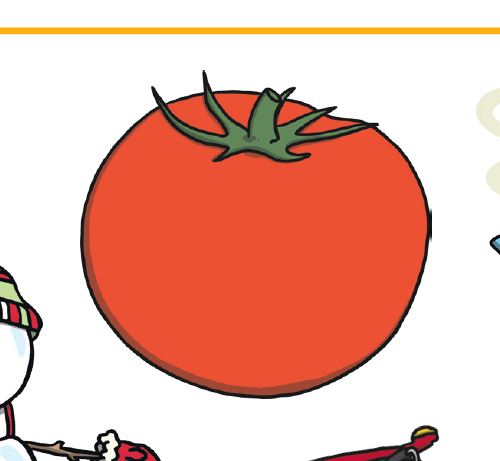 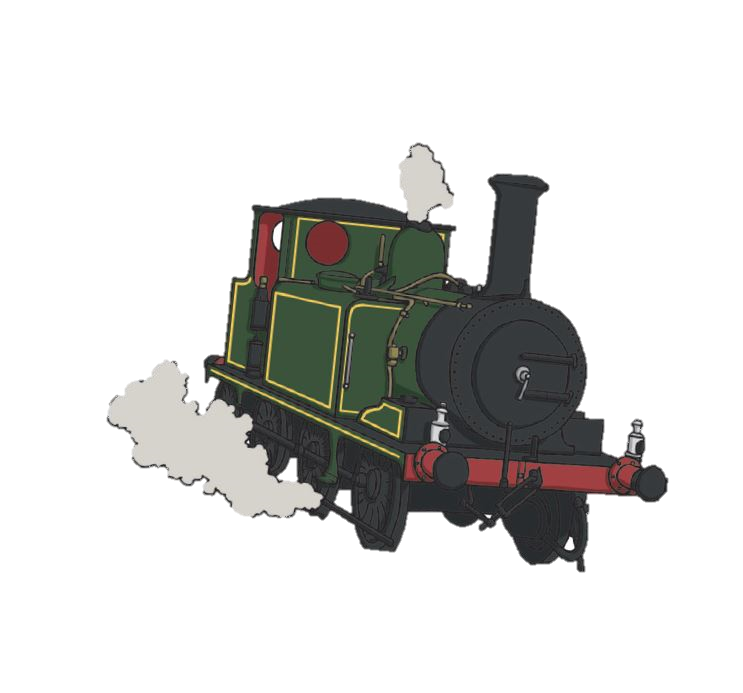 Then ask them what sound they start with, or what sound they hear at the beginning. t t tractor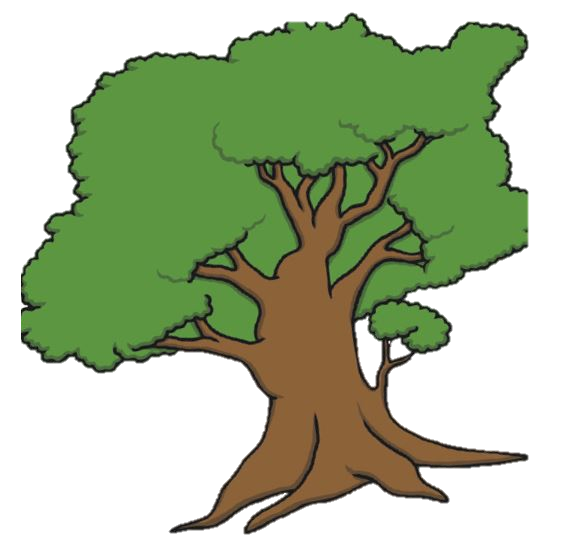 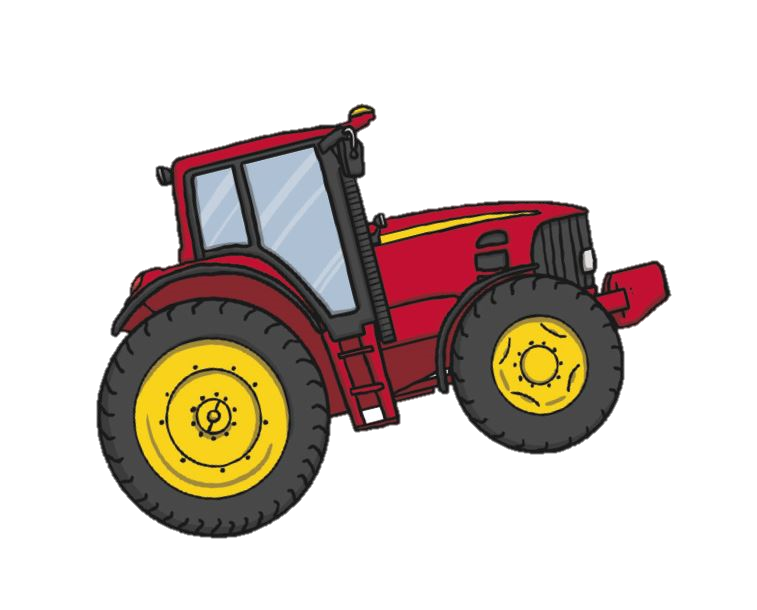 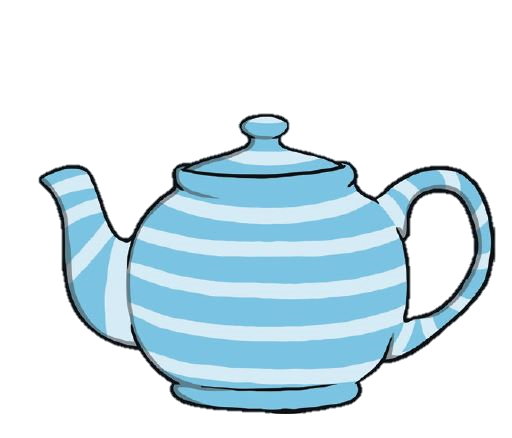 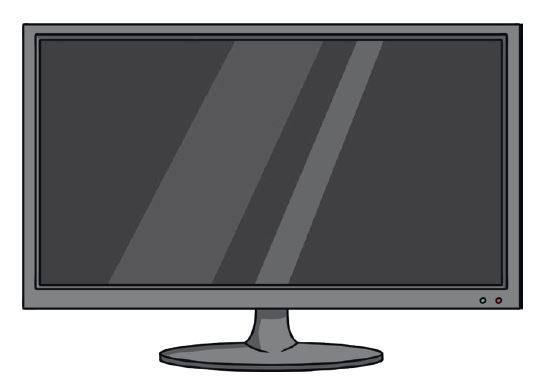 